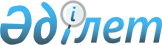 О признании утратившими силу некоторых решений маслихата Ордабасынского районаРешение Ордабасинского районного маслихата Туркестанской области от 19 февраля 2024 года № 12/1. Зарегистрировано в Департаменте юстиции Туркестанской области 19 февраля 2024 года № 6461-13
      В соответствии с пунктом 2 статьи 27 Закона Республики Казахстан "О правовых актах", Ордабасинский районный маслихат РЕШИЛ:
      1. Признать утратившими силу следующие решения Ордабасинского районного маслихата:
      1) Решение Ордабасинского районного маслихата от 24 ноября 2017 года №19/2 "Об утверждении норм образования и накопления коммунальных отходов, тарифов на сбор, вывоз, утилизацию, переработку и захоронение твердых бытовых отходов по Ордабасинскому району" (зарегистрировано в Реестре государственной регистрации нормативных правовых актов за № 4320 от 14 декабря 2017 года);
      2) Решение Ордабасинского районного маслихата от 29 сентября 2020 года №68/7 "О внесении изменений в решение Ордабасинского районного маслихата от 24 ноября 2017 года №19/2 "Об утверждении норм образования и накопления коммунальных отходов, тарифов на сбор, вывоз, утилизацию, переработку и захоронение твердых бытовых отходов по Ордабасинскому району" (зарегистрировано в Реестре государственной регистрации нормативных правовых актов за № 5830 от 8 октября 2020 года). 
      2. Настоящее решение вводится в действие по истечении десяти календарных дней после дня его первого официального опубликования.
					© 2012. РГП на ПХВ «Институт законодательства и правовой информации Республики Казахстан» Министерства юстиции Республики Казахстан
				
      Председатель маслихата

Б. Джумабеков
